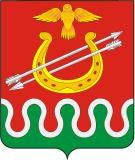 БОГОТОЛЬСКИЙ МУНИЦИПАЛЬНЫЙ РАЙОНКРАСНОЯРСКОГО КРАЯПРЕДСЕДАТЕЛЬ БОГОТОЛЬСКОГО РАЙОННОГО СОВЕТА ДЕПУТАТОВРАСПОРЯЖЕНИЕ11.06.2021                                                               	    		     № 8-ро созыве восьмой внеочередной сессии Боготольского районного Совета депутатов шестого созываВ соответствии с частью 5 статьи 43 Федерального закона от 06.10.2003 № 131-ФЗ «Об общих принципах организации местного самоуправления в Российской Федерации», руководствуясь статьей 19.1 Устава Боготольского района Красноярского края, ст. 18 Регламента Боготольского районного Совета депутатов, учитывая предложение исполняющего полномочия главы Боготольского района, созвать восьмую внеочередную сессию Боготольского районного Совета депутатов пятого созыва «17» июня 2021 года, в 10 часов 00 минут, по адресу: Красноярский край город Боготол, улица Комсомольская, 2, кабинет 37 (кабинет Главы Боготольского района).Проект повестки дня заседания восьмой внеочередной сессии Боготольского районного Совета депутатов шестого созыва:1.	Итоги работы службы занятости населения за 2020 год и задачи по снижению напряженности на рынке труда в 2021 году».2.	Рассмотрение проекта Решения «О внесении изменения в Решение Боготольского районного Совета депутатов от 16.07.2013 № 29-193 «Об утверждении структуры Боготольского районного Совета депутатов».3.	Рассмотрение проекта Решения «Об утверждении Порядка определения структуры Контрольно-счетного органа Боготольского района».4.	Рассмотрение проекта Решения «Об утверждении штатной численности Контрольно-счетного органа Боготольского района».5.	Рассмотрение проекта Решения «Об утверждении структуры Контрольно-счетного органа Боготольского района».6.	Рассмотрение проекта Решения «О внесении изменений в Решение Боготольского районного Совета депутатов от 11.12.2015 № 3-26 «Об утверждении структуры администрации Боготольского района».7.	Рассмотрение проекта Решения «О внесении изменений в Решение Боготольского районного Совета депутатов от 30.05.2017 № 12-87 «Об утверждении Положения об условиях и порядке предоставления муниципальному служащему права на пенсию за выслугу лет за счет средств местного бюджета».8.	Рассмотрение проекта Решения «О внесении изменений в Решение Боготольского районного Совета депутатов от 29.04.2020 № 39-294 «Об утверждении Порядка принятия решения о применении к депутату, выборному должностному лицу местного самоуправления мер ответственности, предусмотренных частью 7.3-1 статьи 40 федерального закона от 06.10.2003 № 131-ФЗ «Об общих принципах организации местного самоуправления в Российской Федерации»».Председатель Боготольскогорайонного Совета депутат                                                      В.О. Усков